ФЕДЕРАЛЬНОЕ АГЕНТСТВО ЖЕЛЕЗНОДОРОЖНОГО ТРАНСПОРТАФедеральное государственное бюджетное образовательное учреждение высшего образования «Петербургский государственный университет путей сообщения Императора  Александра I»(ФГБОУ ВО ПГУПС)Кафедра «Физическая культура»РАБОЧАЯ ПРОГРАММАдисциплиныБ1.О.5 «ФИЗИЧЕСКАЯ КУЛЬТУРА И СПОРТ» для направления подготовки 20.03.01 «Техносферная безопасность» по профилю «Безопасность технологических процессов и производств»Форма обучения – очнаяСанкт-Петербург2023ЛИСТ СОГЛАСОВАНИЙ Рабочая программа рассмотрена и утверждена на заседании кафедры «Физическая культура»Протокол № 5 от 01 февраля 2023 г. 1. Цели и задачи дисциплиныРабочая программа дисциплины «Физическая культура и спорт» Б1.О.5 (далее – дисциплина) составлена в соответствии с требованиями федерального государственного образовательного стандарта высшего образования по направлению подготовки 20.03.01 «Техносферная безопасность» (далее – ФГОС ВО), утвержденного 25 мая 2020 г., приказ Минобрнауки России № 680. Целью изучения дисциплины является формирование физической культуры личности и способности направленного использования разнообразных средств физической культуры, спорта и туризма для сохранения и укрепления здоровья, психофизической подготовки и самоподготовки к будущей жизни и профессиональной деятельности.Для достижения цели дисциплины решаются следующие задачи:понимание социальной роли физической культуры в развитии человека и подготовке специалиста;знание научно-практических основ физической культуры и здорового образа жизни;формирование мотивационно-ценностного отношения к физической культуре, установки на здоровый стиль жизни, физическое самосовершенствование и самовоспитание, потребности в регулярных занятиях физическими упражнениями и спортом;овладение системой практических умений и навыков, обеспечивающих охранение и укрепление здоровья, развитие и совершенствование психофизических способностей и качеств, самоопределение в физической культуре;обеспечение общей и профессионально-прикладной физической подготовленности, определяющей психофизическую готовность обучающегося к будущей профессиональной деятельности;приобретение опыта использования физкультурно-спортивной деятельности для достижения жизненных и профессиональных целей.2. Перечень планируемых результатов обучения по дисциплине, соотнесенных с установленными в образовательной программе индикаторами достижения компетенцийПланируемыми результатами обучения по дисциплине (модулю) является формирование у обучающихся компетенций. Сформированность компетенций оценивается с помощью индикаторов достижения компетенций.3. Место дисциплины в структуре основной профессиональной образовательной программыДисциплина относится к обязательной части/части, формируемой участниками образовательных отношений блока 1 «Дисциплины (модули)». 4. Объем дисциплины и виды учебной работы5. Структура и содержание дисциплины 5.1. Разделы дисциплины и содержание рассматриваемых вопросов5.2. Разделы дисциплины и виды занятий6. Оценочные материалы для проведения текущего контроля успеваемости и промежуточной аттестации обучающихся по дисциплинеОценочные материалы по дисциплине является неотъемлемой частью рабочей программы и представлены отдельным документом, рассмотренным на заседании кафедры и утвержденным заведующим кафедрой.7. Методические указания для обучающихся по освоению дисциплиныПорядок изучения дисциплины следующий:Освоение разделов дисциплины производится в порядке, приведенном в разделе 5 «Содержание и структура дисциплины». Обучающийся должен освоить все разделы дисциплины, используя методические материалы дисциплины, а также учебно-методическое обеспечение, приведенное в разделе 8 рабочей программы. Для формирования компетенций обучающийся должен представить выполненные задания, необходимые для оценки знаний, умений, навыков и (или) опыта деятельности, предусмотренные текущим контролем успеваемости (см. оценочные материалы по дисциплине).По итогам текущего контроля успеваемости по дисциплине, обучающийся должен пройти промежуточную аттестацию (см. оценочные материалы по дисциплине).8. Описание материально-технического и учебно-методического обеспечения, необходимого для реализации образовательной программы по дисциплине8.1.	Помещения представляют собой учебные аудитории для проведения учебных занятий, предусмотренных программой бакалавриата, укомплектованные специализированной учебной мебелью и оснащенные оборудованием и техническими средствами обучения, служащими для представления учебной информации большой аудитории: настенным экраном (стационарным или переносным), маркерной доской и (или) меловой доской, мультимедийным проектором (стационарным или переносным). Все помещения, используемые для проведения учебных занятий и самостоятельной работы, соответствуют действующим санитарным и противопожарным нормам и правилам.Помещения для самостоятельной работы (учебно-методическая аудитория 9-08), оснащенное компьютерной техникой с возможностью подключения к сети «Интернет» с обеспечением доступа в электронную информационно-образовательную среду. Помещения для проведения практических занятий, укомплектованных спортивным инвентарём и оборудованием.Материально-техническая база для проведения практических занятий8.2.	Университет обеспечен необходимым комплектом лицензионного и свободно распространяемого программного обеспечения, в том числе отечественного производства: - операционная система Windows;- MS Office;- Антивирус Касперский;- Программная система для обнаружения текстовых заимствований в учебных и научных работах «Антиплагиат.ВУЗ».8.3.	Обучающимся обеспечен доступ (удаленный доступ) к современным профессиональным базам данных:Электронно-библиотечная система издательства «Лань». [Электронный ресурс]. – URL: https://e.lanbook.com/ — Режим доступа: для авториз. пользователей;Электронно-библиотечная система ibooks.ru («Айбукс»). – URL: https:// ibooks.ru / — Режим доступа: для авториз. пользователей;Электронная библиотека ЮРАЙТ. – URL: https://urait.ru/— Режим доступа: для авториз. пользователей;Единое окно доступа к образовательным ресурсам - каталог образовательных интернет-ресурсов и полнотекстовой электронной учебно-методической библиотеке для общего и профессионального образования». – URL: http://window.edu.ru/ — Режим доступа: свободный.Словари и энциклопедии. – URL: http://academic.ru/ — Режим доступа: свободный.Научная электронная библиотека "КиберЛенинка" - это научная электронная библиотека, построенная на парадигме открытой науки (Open Science), основными задачами которой является популяризация науки и научной деятельности, общественный контроль качества научных публикаций, развитие междисциплинарных исследований, современного института научной рецензии и повышение цитируемости российской науки. – URL: http://cyberleninka.ru/ — Режим доступа: свободный.8.4.	Обучающимся обеспечен доступ (удаленный доступ) к информационным справочным системам: Национальный Открытый Университет "ИНТУИТ". Бесплатное образование. [Электронный ресурс]. – URL: https://intuit.ru/ — Режим доступа: свободный.8.5.	Перечень печатных и электронных изданий используемых в образовательном процессе:1. Физическая культура: учебник и практикум для прикладного бакалавриата / А. Б. Муллер [и др.]. — Москва : Издательство Юрайт, 2019. — 424 с. — (Бакалавр. Прикладной курс). — ISBN 978-5-534-02483-8. — Текст : электронный // ЭБС Юрайт [сайт]. — URL: https://urait.ru/bcode/431985; 2. Письменский, И. А. Физическая культура : учебник для бакалавриата и специалитета / И. А. Письменский, Ю. Н. Аллянов. — Москва : Издательство Юрайт, 2019. — 493 с. — (Бакалавр и специалист). — ISBN 978-5-534-09116-8. — Текст : электронный // ЭБС Юрайт [сайт]. — URL: https://urait.ru/bcode/431427 ;3. Физическая культура и спорт в вузах : учебное пособие / М. Н. Стриханов, В. И. Савинков. — 2-е изд. — Москва : Издательство Юрайт, 2021. — 160 с. — (Высшее образование). — ISBN 978-5-534-10524-7. — Текст : электронный // ЭБС Юрайт [сайт]. — URL: https://urait.ru/bcode/473770 ;4. Туревский, И. М. Физическая подготовка: сдача нормативов комплекса ГТО : учебное пособие для вузов / И. М. Туревский, В. Н. Бородаенко, Л. В. Тарасенко. — 2-е изд. — Москва : Издательство Юрайт, 2019. — 146 с. — (Университеты России). — ISBN 978-5-534-11118-7. — Текст : электронный // ЭБС Юрайт [сайт]. — URL: https://urait.ru/bcode/444505 . 5. Евграфов И.В. Методики по формированию и поддержанию здорового образа жизни студентов транспортных вузов: учебно-методическое пособие /И.В. Евграфов, С.В. Кононов, Е.В. Радовицкая. — Санкт-Петербург: ПГУПС, 2015. — 43 с. — ISBN 978-5-7641-0693-9. —  Текст : электронный // Лань : электронно-библиотечная система. — URL:  http://e.lanbook.com/book/66400; 6. Методические аспекты формирования и поддержания навыка целостного движения для студентов и преподавателей: учебно-методическое пособие / И. В. Евграфов, Е. Г. Беляков, С.В., Е. В. Радовицкая. — Санкт-Петербург: ПГУПС, 2015. — 49 с. — ISBN 978-5-6-41-0657-2. —  Текст : электронный // Лань : электронно-библиотечная система. — URL:  http://e.lanbook.com/book/66397. 7. Применение физических упражнений в специальной медицинской группе с учетом нозологических особенностей обучающихся : учебно-методическое пособие /С.А. Романченко, С.С. Данилова, Н.И. Никитенко, В.А. Милодан. — Санкт-Петербург: ПГУПС, 2016.— 53 с. — ISBN 978-5-7641-0851-3. —  Текст : электронный // Лань : электронно-библиотечная система. — URL:  http://e.lanbook.com/book/91108.8. Теоретико-методические основы учебного процесса по физической культуре и спорту : учебно-методическое пособие / М. Т. Лобжа, А. И. Павлий, Т. Е. Веселкина, С.А. Романченко, С.В. Кононов, Е.В. Радовицкая, В.А. Куванов. — Санкт-Петербург : ПГУПС, 2020. — 109 с. — ISBN 978-5-7641-1450-7. — Текст : электронный // Лань : электронно-библиотечная система. — URL: https://e.lanbook.com/book/156034.9. Организационные требования и практические рекомендации для обучающихся на отделении «Общая физическая подготовка кафедры «Физическая культура» ФГБОУ ВО ПГУПС : учебно-методическое пособие /Е. В. Радовицкая, А.И. Павлий, С.В. Кононов, Р.И. Русняк — СПб: ФГБОУ ВО ПГУПС, 2020. — 37 с.10. Педагогический компендиум теории и практики спортивных игр: волейбол, баскетбол : учебно-методическое пособие /М.Т. Лобжа, Н.Г. Бартунова, Т.О. Верховенко, С.В. Горбунов, Т.И. Холменко. — СПб: ФГБОУ ВО ПГУПС, 2020. — 44 с. — ISBN 978-5-7641-1481-1.11. Методические аспекты развития социально значимых качеств обучающихся [Текст] : учебно-методическое пособие / А. И. Павлий, И. В. Евграфов. — СПб: ФГБОУ ВО ПГУПС, 2019. — 38 с. — ISBN 978-5-7641-1286-2.12. Подготовка к сдаче нормативов комплекса ГТО как средство повышения профессионально-прикладной физической подготовки обучающихся в транспортных вузах России : учебно-методическое пособие / Е. Ю. Гаврилова, Т.Н. Тубол, А.И. Цуриков. – Санкт-Петербург : ПГУПС, 2019. — 46 с. — ISBN 978-5-7641-1298-5. — Текст : электронный // Лань : электронно-библиотечная система. — URL: https://e.lanbook.com/book/138107 .13. Задачи, средства, методы обучения и воспитания в спортивной тренировке борцов для формирования компетенций по дисциплине "Физическая культура и спорт" [Текст] : учебно-практическое пособие / В. А. Куванов, И. В. Евграфов, Н. Н. Мызников. — Санкт-Петербург : ФГБОУ ВО ПГУПС, 2018. — 92 с. : ил. — Библиогр.: с. 90-91. — ISBN 978-5-7641-1090-5.14. Развитие физических качеств студенток высших учебных заведений средствами художественной гимнастики в рамках элективных курсов по физической культуре [Текст] : учебно-методическое пособие / Т. Е. Веселкина, Т.Е. Сизова, Е.Т. Ермукашева, Н.В. Карманова. — Санкт-Петербург : ПГУПС, 2018. — 55 с. — ISBN 978-5-7641-1106-3. — Текст : электронный // Лань : электронно-библиотечная система. — URL: https://e.lanbook.com/book/138106.15. Методы и методики оценки физического развития и функционального состояния организма : учебно-методическое пособие / А. И. Павлий, С. А. Романченко, А. Ю. Галкина. — Санкт-Петербург : ПГУПС, 2018. — 34 с. — ISBN 978-5-7641-1199-5. — Текст : электронный // Лань : электронно-библиотечная система. — URL: https://e.lanbook.com/book/138099. 8.6.	Перечень ресурсов информационно-телекоммуникационной сети «Интернет», используемых в образовательном процессе: Личный кабинет ЭИОС  [Электронный ресурс]. – URL: my.pgups.ru — Режим доступа: для авторизации пользователей;Электронная информационно-образовательная среда. [Электронный ресурс]. – URL: https://sdo.pgups.ru — Режим доступа: для авторизации пользователей.И.о. заведующего кафедрой«Физическая культура»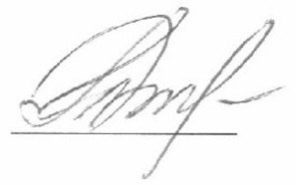                Т.Е. Веселкина01 февраля 2023 г.СОГЛАСОВАНОРуководитель ОПОП ВО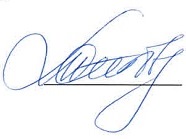 Т.С. Титова06 марта 2023 г.Индикаторы достижения компетенцийРезультаты обучения по дисциплине (модулю)УК-7. Способен поддерживать должный уровень физической подготовленности для обеспечения полноценной социальной и профессиональной деятельностиУК-7. Способен поддерживать должный уровень физической подготовленности для обеспечения полноценной социальной и профессиональной деятельностиУК-7.1.1. Знает виды физических упражнений; роль и значение физической культуры в жизни человека и общества; научно-практические основы физической культуры; методы профилактики вредных привычек и формирования здорового образа и стиля жизниОбучающийся знает: - социальную роль и значение физической культуры в жизни человека и общества; - научно-практические основы физической культуры;- основы здорового образа жизни (ЗОЖ);- виды физических упражнений.УК-7.2.1. Умеет применять на практике разнообразные средства физической культуры и спорта для сохранения и укрепления здоровья и психофизической подготовки; использовать методы физического воспитания для профессионально-личностного развития, физического самосовершенствования.Обучающийся умеет:- использовать методы физического воспитания для оценки физического самосовершенствования;- применять методы физического воспитания для определения состояния организма в целях сохранения и укрепления здоровья; - применять средства физической культуры и спорта для психофизической подготовки.УК-7.3.1. Владеет средствами и методами укрепления индивидуального здоровья для обеспечения полноценной социальной и профессиональной деятельностиОбучающийся владеет:- средствами и методами профессионально-прикладной физической подготовкиВид учебной работыВсего часовВид учебной работыВсего часовКонтактная работа (по видам учебных занятий)В том числе:лекции (Л)практические занятия (ПЗ)лабораторные работы (ЛР)481632-Самостоятельная работа (СРС) (всего)20Контроль4Форма контроля (промежуточной аттестации)ЗОбщая трудоемкость: час / з.е.72/2№
п/пНаименование раздела дисциплиныСодержание разделаИндикаторы достижения компетенций1.Научно-практические основы физической культурыЛекция 1.  Социальная роль и значение физической культуры в жизни человека и обществаУК-7.1.11.Научно-практические основы физической культурыЛекция 2. Научно-практические основы физической культуры и спорта (4 часа)УК-7.1.11.Научно-практические основы физической культурыЛекция 3. Основы здорового образа жизни обучающегосяУК-7.1.1.1.Научно-практические основы физической культурыПрактическое занятие 1-4. Классификация видов физических упражненийУК-7.1.1.2.Средства и методы физической культуры для укрепления здоровья и психофизической подготовкиЛекция 4.  Средства и методы физической культуры для психофизической подготовкиУК-7.2.1.2.Средства и методы физической культуры для укрепления здоровья и психофизической подготовкиЛекция 5.  Методы физического воспитания для оценки физического самосовершенствования и профессионально-личностного развития.УК-7.2.1.2.Средства и методы физической культуры для укрепления здоровья и психофизической подготовкиЛекция 6. Теоретические основы профессионально-прикладной физической подготовки обучающихся (4 часа)УК-7.3.1.2.Средства и методы физической культуры для укрепления здоровья и психофизической подготовкиПрактическое занятие 5-12. Психофизическая подготовкаУК-7.2.1.2.Средства и методы физической культуры для укрепления здоровья и психофизической подготовкиПрактическое занятие 13-16. Профессионально-прикладная физическая подготовкаУК-7.3.1.2.Средства и методы физической культуры для укрепления здоровья и психофизической подготовкиСамостоятельная работа. Определение состояния организма по изменению частоты сердечных сокращений (ЧСС). Провести измерение ЧСС в течение дня и подготовить отчет по пульсометрии.Подготовка к промежуточной аттестации.УК-7.2.1УК-7.3.1№ п/пНаименование раздела дисциплиныЛПЗЛРСРСВсего12345671.Научно-практические основы физической культуры88--162.Средства и методы физической культуры для укрепления здоровья и психофизической подготовки824-2052Итого1632-2068КонтрольКонтрольКонтрольКонтрольКонтрольКонтроль4Всего (общая трудоемкость, час.) Всего (общая трудоемкость, час.) Всего (общая трудоемкость, час.) Всего (общая трудоемкость, час.) Всего (общая трудоемкость, час.) Всего (общая трудоемкость, час.) 72№БазаСпортивные залыСпортивные отделения1Кафедра «Физическая культура» (190031, г. Санкт-Петербург, Московский проспект, дом 9)Спортивный зал с разметкой для игры: волейбол, баскетбол, большой теннис. Инвентарь: баскетбольные щиты, волейбольная сетка, «Шведская стенка», гимнастические скамейки, гимнастические маты.Малый спортивный зал. Инвентарь: Теннисные столы, набивные мячи, скакалки, резиновые жгуты, гантели, гимнастические палки, гимнастические коврики.Тренажёрный зал. Инвентарь: тренажёры, штанги, гири, гантели.«Общая физическая подготовка», «Лёгкая атлетика» (зимний период)2Спортивная площадка Юсуповского сада (190068, г. Санкт-Петербург, ул. Садовая, дом 50 б)Футбольная площадка с искусственным покрытием (травой). Инвентарь: футбольные ворота.Игровая площадка для игры: волейбол, футбол, большой теннис.Беговая дорожка.«Общая физическая подготовка», «Лёгкая атлетика» (летний период)3Дом физической культуры(197046, г. Санкт-Петербург, Кронверкский пр., дом 9, литера б)Игровой зал с разметкой для игры: волейбол, баскетбол, мини-футбол. Инвентарь: баскетбольные щиты, волейбольная сетка, «Шведская стенка», гимнастические скамейки, гимнастические маты.Плавательный бассейн (25 метров, 6 дорожек). Инвентарь: плавательные доски, плавательные лопатки, ласты.Зал «Единоборств». Инвентарь: татами, инвентарь для единоборств (перчатки, щитки), боксёрская груша, тренажёры, штанга.Зал атлетизма. Инвентарь: тренажёры, штанги, гири.Зал Специальной медицинской группы. Инвентарь: тренажёры, гимнастические скамейки, гимнастические палки, скакалки, гимнастические коврики.«Художественная гимнастика»«Плавание»«Единоборства и атлетизм»«Специальная медицинская группа»4Общежитие №1 (ул. 7-ая Красноармейская дом 12)Игровой зал с разметкой для игры в волейбол и баскетбол. Инвентарь: «Шведская стенка», мячи волейбольные и баскетбольные.Тренажёрный зал. Инвентарь: тренажёры.«Спортивные игры»Разработчик рабочей программы, доцент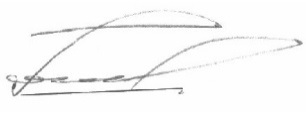 С.В. Кононов01 февраля 2023г.